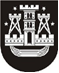 KLAIPĖDOS MIESTO SAVIVALDYBĖS TARYBASPRENDIMASDĖL KLAIPĖDOS MIESTO SAVIVALDYBĖS TARYBOS KOLEGIJOS SUDARYMO2019 m. birželio 20 d. Nr. T2-168KlaipėdaVadovaudamasi Lietuvos Respublikos vietos savivaldos įstatymo 17 straipsnio 1 dalimi ir Klaipėdos miesto savivaldybės tarybos veiklos reglamento, patvirtinto Klaipėdos miesto savivaldybės tarybos 2016 m. birželio 23 d. sprendimu Nr. T2-184 „Dėl Klaipėdos miesto savivaldybės tarybos veiklos reglamento patvirtinimo“, 34.1 papunkčiu, Klaipėdos miesto savivaldybės taryba nusprendžia:1. Sudaryti šios sudėties Klaipėdos miesto savivaldybės tarybos kolegiją iš 12 tarybos narių:kolegijos pirmininkas – Vytautas Grubliauskas, Klaipėdos miesto savivaldybės meras;nariai: Kazys Bagdonas, Klaipėdos miesto savivaldybės tarybos Sveikatos ir socialinių reikalų komiteto pirmininkas;Arūnas Barbšys, Klaipėdos miesto savivaldybės mero pavaduotojas;Saulius Budinas, Klaipėdos miesto savivaldybės tarybos narys;Arvydas Cesiulis, Klaipėdos miesto savivaldybės mero pavaduotojas;Ligita Girskienė, Klaipėdos miesto savivaldybės tarybos Kontrolės komiteto pirmininkė; Laima Juknienė, Klaipėdos miesto savivaldybės tarybos Kultūros, švietimo ir sporto komiteto pirmininkė;Aidas Kaveckis, Klaipėdos miesto savivaldybės tarybos Finansų ir ekonomikos komiteto pirmininkas;Andrius Petraitis, Klaipėdos miesto savivaldybės tarybos narys;Judita Simonavičiūtė, Klaipėdos miesto savivaldybės tarybos Miesto plėtros ir strateginio planavimo komiteto pirmininkė;Alvidas Šimkus, Klaipėdos miesto savivaldybės tarybos Miesto ūkio ir aplinkosaugos komiteto pirmininkas;Rimantas Taraškevičius, Klaipėdos miesto savivaldybės tarybos narys.2. Skelbti šį sprendimą Klaipėdos miesto savivaldybės interneto svetainėje.Savivaldybės merasVytautas Grubliauskas